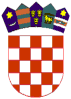  R E P U B L I K A    H R V A T S K A KRAPINSKO-ZAGORSKA ŽUPANIJA               GRAD PREGRADA              GRADONAČELNIKKLASA: 940-01/18-01/82URBROJ: 2214/01-02-18-01Pregrada, 03.10.2018.Na temelju članka 131. – 133. Zakona o cestama (Narodne novine broj 84/11, 18/13, 22/13, 54/13, 148/13 i 92/14), gradonačelnik Grada Pregrade objavljujeJAVNI POZIVNOSITELJIMA STVARNIH PRAVA NA NEKRETNINAMA O ZAPOČINJANJU POSTUPKA EVIDENTIRANJA NERAZVRSTANE CESTEGrad Pregrada obavještava nositelje stvarnih prava na nekretninama koje neposredno graniče sa zemljištem na kojem je izgrađena nerazvrstana cesta S-19.2 S19-Odvojak II – Špoljar Ivo  od kčbr. 9999/2,  1257/2, 1257/3, 1257/4, 1257/5, 1257/6, 1257/7, 1257/8, 1257/30, 1257/51, 1294/1, 1303/2, 1304 i dr., k.o. Sopot o započinjanju postupka evidentiranja nerazvrstane ceste i to obilježavanjem granica na kojem je izgrađena cesta.Naziv katastarske općine: k.o. SopotOznake ceste: S-19.2 S19-Odvojak II – Špoljar Ivo  Opis dionice: Prometnica S-19.2 S19-Odvojak II – Špoljar Ivo  od kčbr. 9999/2,  1257/2, 1257/3, 1257/4, 1257/5, 1257/6, 1257/7, 1257/8, 1257/30, 1257/51, 1294/1, 1303/2, 1304 i dr.,  k.o. Sopot Datum započinjanja radova: dana 24.10.2018. godine od 13,00 – 14,00 sati (počevši od kčbr. 9999/2, 1257/2, k.o. Sopot), predstavnici Grada Pregrade započeti će obilježavanje granica zemljišta na kojem je izgrađena nerazvrstana cesta uz stručnu pomoć ovlaštenog inž. geodet. koji brine da lomne točke budu ispravno stabilizirane i obilježene.Podaci o ovlaštenom inž. geodezije: Zlatko Šurbek, mag.ing.geod.et.geoinf., Geo 1155, Ured ovlaštenog inženjera geodezije Zlatko Šurbek, mag.ing.geod.et.geoinf, 49231 Hum na Sutli, Druškovec Humski 66/2.Nositelji stvarnih prava na zemljištu mogu izvršiti uvid u geodetski elaborat izvedenog stanja predmetne  nerazvrstane  ceste  te zatražiti eventualna dodatna pojašnjenja, dana 20.12.2018. godine od 9,00 – 12,00 sati u vijećnici Grada Pregrade.  									GRADONAČELNIK								          Marko Vešligaj, dipl.oec. 